بسمه تعالیراهنمای تکمیل گزارش فعالیتهای آموزشی و پژوهشی دانشجویان کارشناسی ارشددانشجوی گرامی: با آرزوی موفقیت در طول دوره تحصیل خواهشمند است به نکات زیر توجه و دقت لازم بفرمایید:هدف از تهیه لاگبوک، ثبت فعالیتهای آموزشی و پژوهشی دانشجو در طول دوره تحصیلی وی است. خواهشمند است در ابتدای دوره تحصیلی، یک نسخه الکترونیکی از لاگبوک را از گروه دریافت نمایید و در طول دوره با نظارت استاد راهنما تحصیلی یا پژوهشی خود نسبت به تکمیل آن اقدام کنید. شایان ذکر است که گروه میتواند در هر زمان لازم، لاگبوک و مستندات آن را از دانشجو درخواست کند و فعالیتهای آموزشی و پژوهشی وی را از نظر کمی و کیفی بررسی نمایند. لذا، دانشجو موظف است نسبت به ثبت و نگهداری لاگبوک دقت خاص مبذول نماید، به نحوی که گروه در هر زمان قادر به بررسی آن باشد.اجزای لاگبوکدر لاگبوک جدول ثبت فعالیتهای آموزشی و پژوهشی ارائه شده است، لازم است دانشجویان پس از نوشتن مشخصات کامل همراه با الصاق عکس خود در صفحه قبل، با نحوه تکمیل این مجموعه آشنا گردند. جداول عبارتند از:گزارش جلسات مشاوره با استاد راهنمای تحصیلی یا پژوهشی و اساتید مشاور (جدول 1): کلیه جلساتی را که با اساتید راهنما یا مشاور خود برگزار مینمایید را در این فرم منعکس نمایید. همچنین کلیه مشاوره های ایمیلی، تلفنی یا مکتوبی که دانشجو دریافت میکند را در این جدول وارد می نماید.گزارش دروس تئوری و عملی دوره تحصیلات تکمیلی (جدول شماره2): در این جدول دانشجو موظف است که نام دروس و تعداد واحد اعم از تئوری و عملی را که در هر نیمسال میگذراند را به طور جداگانه وارد نماید.گزارش مشارکت دانشجو در برگزاری کارگاه های آموزشی (جدول شماره 3):مشارکت دانشجو در  کارگاه های آموزشی که به پیشنهاد و زیر نظر استاد راهنمای دانشجو یا گروه صورت میگیرد به ترتیب در این جدول ثبت میشود. گزارش مشارکت دانشجو در ارائه مشاوره به سایر دانشجویان (جدول شماره 4):کلیه مشاوره هایی که به سایر دانشجویان اعم از دانشجویان هم مقطع یا دانشجویان کارشناسی گروه و یا سایر گروه ها ارائه می گردد و زیر نظر استاد راهنمای دانشجو صورت میگیرد در این جدول ثبت میشود.گزارش شرکت در کارگاهها و دورههای آموزشی (جدول شماره 5): چنانچه در طول نیمسال در دورههای کوتاه مدت و یا کارگاه آموزشی شرکت نمودهاید در این جدول ثبت نمایید.گزارش شرکت در جلسات ژورنال کلابهای گروه (جدول شماره6): کلیه ژورنالکلابهایی را که در گروه، شرکت کرده ایددر این جدول درج کنید.گزارش شرکت در جلسات مربوط به دفاع از پروپوزال، پیشرفت، پیش دفاع و دفاع پایان نامههای گروه (جدول شماره 7): شرکت در کلیه جلسات مربوط به پایان نامههای سایر دانشجویان را در این جدول ثبت نمایید.گزارش تهیه و ارائه مقالات در نشریات داخلی و خارجی (جدول شماره 8): دانشجو بایستی ارائه و چاپ مقالات در نشریات داخلی و خارجی را در این جدول ثبت نماید.گزارش شرکت در مجامع علمی، کنگره، سمینار (جدول شماره 9): دانشجو بایستی گزارش شرکت در کنگرهها و سمینارها و نوع شرکت خود را در این جدول ثبت نماید.گزارش تالیف و ترجمه کتاب (جدول شماره10) :فعالیتهایی مانند ترجمه، تالیف یا ویراستاری کتب را در این جدول درج نمایید.گزارش فعالیتهای نوآورانه ( تهیه نرم افزارهای آموزشی و ...) (جدول شماره11) : برای ثبت سایر فعالیتهایی از قبیل نرم افزارهای آموزشی، راه اندازی روش جدید، تهیه دستورالعمل و ... این جدول در نظر گرفته شده است.گزارش مراحل تهیه، تدوین و دفاع از پروپوزال پایان نامه توسط دانشجو (جدول شماره 12): این فرم به ارائه گزارش مرحله به مرحله تهیه و تدوین پروپوزال پایان نامه توسط شخص دانشجو اختصاص دارد. لذا لازم است در طول نیمسالهای مربوطه این مراحل را ذکر نمایید، درصد پیشرفت آن را بیان نمایید. در این جدول برگزاری جلسات پیشرفت شش ماهه پایان نامه نیز ذکر میشود.گزارش فعالیتهای اجتماعی و فوق برنامه (جدول شماره 13):در این جدول دانشجو فعالیتهای اجتماعی و فوق برنامه ای را که در آن مشارکت داشته است وارد مینماید.گزارش سایر فعالیتها (جدول شماره 14):در این جدول سایر فعالیتهایی را که دانشجو یا استاد راهنمای وی صلاح میدانند ذکر شود را وارد می نماید.توصیف عملکرد دانشجو توسط استاد راهنما در پایان هر نیم‌سال (جدول شماره 15): بر اساس فیدبکهایی که استاد راهنما و گروه در مورد عملکرد دانشجو در هر نیم‌سال ارائه می کنند، توصیفی از عملکرد دانشجو در هرنیم‌سال توسط استاد راهنمای دانشجو در این جدول وارد میشود.گردش کارلاگبوک باید در هر نیم سال حداقل یک بار به تایید استاد راهنمای تحصیلی یا پژوهشی برسد.کل فرایند تهیه لاگبوک بر روی فایلهای الکترونیکی صورت می گیرد و گردش آن بین دانشجو و استاد راهنمای تحصیلی یا پژوهشی دانشجو و گروه از طریق همین فایل صورت میگیرد. در پایان هر نیمسال تحصیلی، لاگبوک تکمیل شده توسط دانشجو به استاد راهنمای وی ایمیل می گردد و پس از ارزشیابی و اعلام نظر توسط استاد راهنمای دانشجو،توسط استاد راهنمای مذکور فایل لاگبوک دانشجو به مدیر گروه ایمیل شده و مورد بررسی قرار می گیرد و نتیجه ارزشیابی کلیه دانشجویان در یک یا چند جلسه شورای گروه مورد بحث قرار می گیرد و نتیجه آن از طریق استاد راهنمای دانشجو به وی بازخورد داده می شود.در پایان هر نیم سال فایل لاگبوک مربوطه فریز شده و یک نسخه یکسان از آن توسط دانشجو، استاد راهنما و مدیر گروه بایگانی و ذخیره می گردد. از ابتدای نیم سال بعدی ادامه تکمیل همین فایل با نام جدید حاوی نام دانشجو و نیم سال تحصیلی مربوطه در طول ترم تکمیل می گردد. دانشجو می تواند در صورت نیاز، در هر جدول از لاگبوک سطر های دیگری را اضافه نماید.در پایان هر نیمسال فعالیت های جدید را با رنگ قرمز نشان دهید. شایان ذکر می باشد که فعالیت های جدید باید به نسخه قبلی فایل اضافه شود.لازم است هر فایل لاگبوک به این شکل نام گذاری شود:ترم تحصیلی . نام و نام خانوادگی (به زبان انگلیسی). شماره دانشجویی بعنوان مثال:9921123223. Hamid Rezaei.3جدول شماره1: گزارشات جلسات مشاوره آموزشی با اساتید راهنما و مشاورجدول شماره2: گزارش دروس تئوری و عملی دوره تحصیلینیمسال تحصیلی:               سال تحصیلی:نیمسال تحصیلی:          سال تحصیلی: نیمسال تحصیلی:          سال تحصیلی: نیمسال تحصیلی:              سال تحصیلی: نیمسال تحصیلی:      سال تحصیلی: جدول شماره 3: گزارش مشارکت دانشجو در برگزاری کارگاه های آموزشیجدول شماره4: گزارش مشارکت دانشجو در ارائه مشاوره به سایر دانشجویانجدول شماره5: گزارش شرکت در کارگاههای آموزشی و دورههای کوتاه مدت جدول شماره 6: شرکت در جلسات ژورنال کلابهای گروه جدول شماره 7: گزارش شرکت در جلسات پایان نامه های گروه اعم از دفاع از پروپوزال، ارائه گزارش پیشرفت پایان نامه،پیش دفاع و دفاع جدول شماره 8: گزارش چاپ مقالات در نشریات داخلی و خارجیجدول شماره 9: گزارش تهیه و ارائه مقالات در کنگرهها و سمینارهای داخلی و خارجیجدول شماره 10: گزارش تالیف و ترجمهجدول شماره11: گزارش فعالیتهای نوآورانه ثبت اختراع ( تهیه نرمافزارهای آموزشی، راه اندازی روش جدید، تهیه دستورالعمل و ....)جدول شماره12: گزارش تهیه و تدوین پروپوزال پایان نامه توسط دانشجو جدول شماره 13: گزارش فعالیتهای اجتماعی و فوق برنامهجدول شماره14: گزارش سایر فعالیتهای دانشجو جدول شماره15: توصیف عملکرد دانشجو توسط استاد راهنما در پایان هر نیم‌سالردیف تاریخ موضوع جلسهنتایج جلسهنام استاد1234ردیف عنوان درس نام استادتعداد واحد تعداد واحد ردیف عنوان درس نام استادتئوری عملی 1234ردیف عنوان درس نام استادتعداد واحد تعداد واحد ردیف عنوان درس نام استادتئوری عملی 1234ردیف عنوان درس نام استادتعداد واحد تعداد واحد ردیف عنوان درس نام استادتئوری عملی 1234ردیف عنوان درس نام استادتعداد واحد تعداد واحد ردیف عنوان درس نام استادتئوری عملی 1234ردیف عنوان درس نام استادتعداد واحد تعداد واحد ردیف عنوان درس نام استادتئوری عملی 1234ردیف عنوان دوره/ کارگاه زمان و مکان نوع مشارکت در کارگاه نوع مشارکت در کارگاه ردیف عنوان دوره/ کارگاه زمان و مکان مدرسهماهنگکننده1234ردیف تاریخ نام دانشجوی گیرنده مشورتنوع کمک و راهنمای صورت گرفتهاستاد راهنمای دانشجوی گیرنده مشورت1234ردیفعنوان دوره/ کارگاه زمان و مکان ردیفعنوان دوره/ کارگاه زمان و مکان 1234ردیف عنوان مقالهنوع مشارکت نوع مشارکت تاریخ ردیف عنوان مقالهبه عنوان ارائه دهندهحضوردر جلسه(نام ارائه دهنده)تاریخ 1234ردیفنوع جلسهعنوان پایان نامهنام دانشجوی مربوطهتاریخردیف عنوان  مقاله  نام مجله و آدرس مقاله در آن نام نویسندگان مقاله1234ردیف عنوان  مقاله  نام کنگرهیا سمینارتاریخ برگزاریمحل کنگرهنحوه ارائه مقاله  نحوه ارائه مقاله  ردیف عنوان  مقاله  نام کنگرهیا سمینارتاریخ برگزاریمحل کنگرهسخنرانی پوستر 1234ردیف عنوان  کتاب   نوع فعالیت  نوع فعالیت  نوع فعالیت  مشخصات کتاب مشخصات کتاب مشخصات کتاب ردیف عنوان  کتاب   ترجمهتالیفویرایش نام ناشرسال نشرتعداد صفحات1234ردیفعنوان فعالیتزمان فعالیتنحوه مشارکت1234ردیفاقدامات مرتبط با تهیه و تدوین پروپوزال زمان فعالیت1234ردیفنوع فعالیتزمان فعالیت1234ردیفنوع فعالیتزمان فعالیت1234ردیفنیم‌سال تحصیلیتوصیف عملکرد12345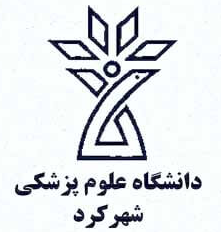 